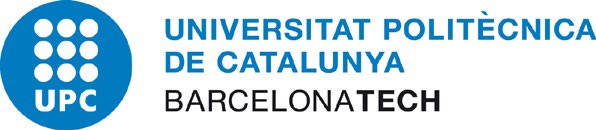     REGISTRE D’ACTE D’ACOLLIDA DE L’ENTITAT COL·LABORADORA A L’ESTUDIANT EN PRÀCTIQUESEn/Na .................................................................................. amb DNI ............................................en	qualitat	de	tutor	de	l’entitat	col·laboradora...................................................................................................................	de	l’estudiant	enpràctiques	ambDNI	que prové de la Universitat Politècnica de CatalunyaDeclaro que l’estudiant en pràctiquesRealitzarà pràctiques als espais de l’empresa (indiqueu el nom del laboratori o espai)...............................................................................................................................Se l’autoritza a que realitzi les següents activitats (detalleu les activitats indicant els equips de treball,	productes	químics,	processos,	etc)....................................................................................................................................................................................................................................................................................................Se li han explicat els aspectes de seguretat i salut que haurà de seguir a l’empresa durant la realització de les pràctiques.Se li han lliurat els equips de protecció individual d’ús obligatori per a les activitats que realitzarà a l’empresa, si escau (detalleu els equips de protecció individual lliurats)..................................................................................................................................................Se li ha lliurat la següent documentació de seguretat i salut de l’empresa:Manual d'acollida.Document	d’identificació	de	riscos	i	mesures	preventives	del	laboratori............................................................................................................................................Altra documentació de seguretat i salut:........................................................................................................................................................................................................................................................................................SignaturesA ..........................................................., a ............de/d’ ..........................................  de 20.......(Nom i cognoms)Tutor de l’entitat col·laboradora(Nom i cognoms)Estudiant en pràctiques